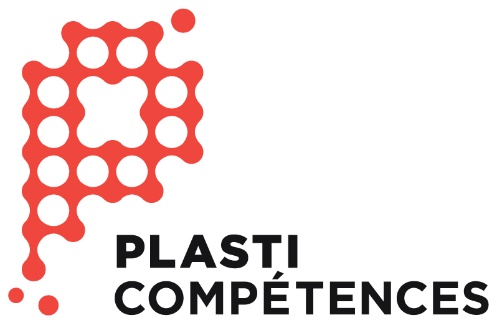 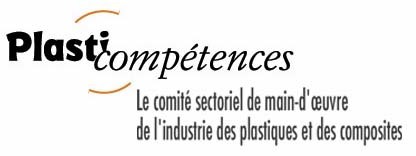 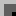 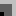 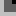 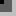 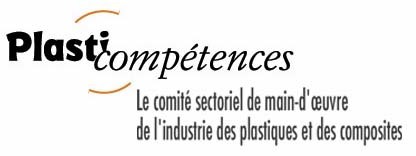 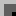 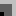 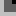 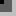 Fonction de travail :	Rôles et responsabilités :NOTE : Les mécaniciens d’entretien ont les mêmes compétences,              en excluant les notions d’électricité et de robotique.Profil de fonction de travail – Électromécanicien – 2020 SOUS-TÂCHESCONNAISSANCESTHÉORIQUESCONNAISSANCES PRATIQUESCRITÈRES DE PERFORMANCETÂCHE 1 : Participer à l’élaboration d’un calendrier d’entretienTÂCHE 1 : Participer à l’élaboration d’un calendrier d’entretienTÂCHE 1 : Participer à l’élaboration d’un calendrier d’entretienTÂCHE 1 : Participer à l’élaboration d’un calendrier d’entretien1.1  Prendre connaissance du fonctionnement des différents équipements de productionConnaissance du procédé de moulage (fonctionnement du moule et de la presse à injection)Modes de fonctionnement et techniques d’utilisation des équipements de manutentionModes de fonctionnement des équipements auxiliaires (ex.: séchoir, granulateur)Notions de base du fonctionnement et des techniques d’utilisation des différents appareils intégrés à la bâtisse (ex.: quais de déchargement, tours d’eau)Anglais intermédiaireUtilisation des manuels du fabricantInterprétation de plansUtilisation des équipements selon le mode d’opération du fabricantOpération sécuritaire des équipements de manutentionCompréhension du vocabulaire technique anglais (et autres langues)Opération adéquate des équipements de production1.2  Définir ou mettre à jour un calendrier d’entretien à la suite de l’analyse des brisSystème de planification utilisé par l’employeurNiveau d’utilisation des équipements et des installationsRecommandations du fabricant concernant la nature et la fréquence des travaux d’entretienConnaissance du temps d’intervention  sur les équipementsUtilisation du système de planification interneUtilisation d’un guide d’urgenceAnalyse des brisRespect et ajustement du calendrier en tenant compte des recommandations du fabricant et du niveau d’utilisationAnalyse des bris et ajustement du calendrier, lorsque requisTÂCHE 2 : Effectuer l’entretien des équipements selon les fréquences proposéesTÂCHE 2 : Effectuer l’entretien des équipements selon les fréquences proposéesTÂCHE 2 : Effectuer l’entretien des équipements selon les fréquences proposéesTÂCHE 2 : Effectuer l’entretien des équipements selon les fréquences proposées2.1  Préparer son travailConnaissance de base sur le système de planification interneInstructions de travail :
- bon de commande
- tableau de production
- planification informatisée
- production en continuCommunication verbale (notions de communication)Connaissance des règles de santé sécurité et des normes environnementalesCaractéristiques et modes d’utilisation des équipements de protection individuelleCaractéristiques et techniques d’utilisation des outils à main : couteaux, ébavureurs, etc.Caractéristiques et emplacement du matériel : matières, boîtes, étiquettes, etc.Produits de nettoyage et de lubrificationProcédures en cas d’incendie (sorties  de secours et lieu de rassemblement)Caractéristiques et techniques d’utilisation des appareils d’extinction  des incendiesMéthodes d’utilisation et de transport d’équipement haute pressionTransport de matières dangereuses (TMD)Normes environnementales : disposition des matières résiduellesConsultation et compréhension des instructions de travailCompréhension du système de base pour la planification internePort adéquat des équipements de protection individuelleUtilisation adéquate des équipements de sécuritéUtilisation et manipulation sécuritaire des gaz sous pressionSélection du matériel nécessaireÉvaluation de l’état de l’outillageEntretien et nettoyage des outilsApplication des normes environnementales pour la disposition de matières résiduellesUtilisation et manipulation sécuritaire des gaz sous pression Utilisation adéquate des différents types d’extincteurApplication des procédures de cadenassage, d’espace clos et de travail à chaudApplication du SIMDUT (SGH) et des règles pour le transport de matières dangereuses (TMD)Identification claire du travail à effectuerOptimisation des temps morts pour planifier les réparationsRespect des règles et des procédures de santé et sécurité établiesRespect du processus de travail établi  Choix approprié des outils et du matériel2.2  Effectuer l’entretien sur les presses à injectionProcédés et cycles de moulageConnaissance approfondie des principes des systèmes électriques, hydrauliques et pneumatiquesConnaissance approfondie des principes de la mécanique industrielle et des organes de machinesLecture de plansListe de vérificationCalendrier d’entretienUtilisation des manuels du fabricantUtilisation des équipements de graissageInterprétation de plansUtilisation d’une liste de vérification des entretiensUtilisation des logiciels 
de   maintenanceModification ou ajout de séquences   de moulage ou des appareils (ex.:   unité hydraulique en séquence avec   la presse à injection et le moule)
Respect du calendrier d’entretienDiminution des temps d’arrêt des presses à injectionSOUS-TÂCHESCONNAISSANCESTHÉORIQUESCONNAISSANCES PRATIQUESCRITÈRES DE PERFORMANCE2.3  Effectuer l’entretien électrique        sur les moulesConnaissance approfondie des principes des systèmes électriques, hydrauliques et pneumatiquesConnaissance approfondie des principes de la mécanique industrielle et des organes de machinesConnaissance des canaux chaudsLecture de plansSIMDUT (SGH)Interprétation de plansDémontage des parties du moule    pour atteindre les canaux chauds et changement des éléments au besoinBon fonctionnement des moules et diminution des bris2.4  Effectuer l’entretien sur les équipements périphériquesConnaissance approfondie des principes des systèmes électriques, hydrauliques et pneumatiquesConnaissance approfondie des principes de la mécanique industrielle et des organes de machinesConnaissance des équipements périphériques (ex.: séchoirs, chauffe-eau, trémie automatique, unités externes des canaux chauds, etc.)Lecture de plansListe de vérificationCalendrier d’entretienMétrologie
Utilisation adéquate des ajustements mécaniquesLecture et interprétation des schémas hydrauliques, électriques, pneumatiques et mécaniquesUtilisation d’instruments de métrologieSystème d’alimentation des matières premièresRespect du calendrier d’entretienMaintien du bon fonctionnement des appareils2.5  Effectuer l’entretien sur les robots et        les équipements à commandes numériquesConnaissance approfondie des principes des systèmes électriques, hydrauliques et pneumatiquesConnaissance approfondie des principes de la mécanique industrielle et des organes de machinesListe de vérificationPoints de lubrificationProcédures de remplacement des batteriesPoints de calibrage des axesNotions concernant la tension recommandée et la précision des axesMétrologieLangage de programmationUtilisation d’une liste de vérification des entretiensUtilisation des logiciels de maintenanceUtilisation des manuels du fabricantUtilisation des appareils de mesure de la tension des courroiesAlignement et ajustement de la tension des courroiesUtilisation d’instruments de métrologieLecture de plans de robotsPrise de mesures électriquesRespect du calendrier d’entretienBon fonctionnement et succès répétitif lors du déplacement des pièces2.6  Effectuer l’entretien sur les gabaritsNotions concernant l’étalonnage recommandéOrganes de machinesMétrologieNotions de lubrificationUtilisation des techniques de nettoyageUtilisation d’instruments de métrologieRespect du calendrier d’entretienRespect des normes de qualité et des tolérances de la pièce lors de la vérification2.7  Effectuer l’entretien sur les équipements intégrés à la bâtisseCaractéristiques et modes de fonctionnement des composantes des différents systèmes intégrés au bâtiment (ex.: tours d’eau, systèmes d’éclairage, unités de refroidissement)Alignement de pompesInstallation de vérins, valves, contrôles électriques, tuyaux flexibles et rigidesPoints de graissage et lubrifiants utilisésLecture de pression des gaz 
et des fluides
Respect des séquences et de la liste de vérification à faire sur les équipements de la bâtisse2.8  Effectuer des tests périodiques sur la qualité de l’eau des tours d’eauRéglementation concernant les tours d’eauChimie analytique Interprétation des rapports des  bureaux d’analyseQualité de l’eau adéquateSOUS-TÂCHESCONNAISSANCESTHÉORIQUESCONNAISSANCES PRATIQUESCRITÈRES DE PERFORMANCE 2.9  Nettoyer et entretenir 
        ses aires de travailInstructions et procédures de nettoyage de ses aires de travailProduits et accessoires de nettoyageProcédures de rangementRègles de santé et sécuritéSIMDUT (SGH )Application des procédures dans le nettoyage de ses aires de travailUtilisation adéquate des produits et des équipements requisApplication des procédures de rangementApplication des règles de santé et sécurité et du SIMDUT (SGH)
Aires de travail propres, rangées et sécuritairesRespect des règles de santé         et sécuritéTÂCHE 3 : Effectuer la réparation des presses à injection, moules, équipements périphériques et robotsTÂCHE 3 : Effectuer la réparation des presses à injection, moules, équipements périphériques et robotsTÂCHE 3 : Effectuer la réparation des presses à injection, moules, équipements périphériques et robotsTÂCHE 3 : Effectuer la réparation des presses à injection, moules, équipements périphériques et robots3.1  Préparer son travailConnaissance de base sur le système de planification interneInstructions de travail :
- bon de commande
- tableau de production
- planification informatisée
- production en continuCommunication verbale (notions de communication)Connaissance des règles de santé sécurité et des normes environnementalesCaractéristiques et modes d’utilisation des équipements de protection individuelleCaractéristiques et techniques d’utilisation des outils à main : couteaux, ébavureurs, etc.Caractéristiques et emplacement du matériel : matières, boîtes, étiquettes, etc.Produits de nettoyage et de lubrificationProcédures en cas d’incendie (sorties  de secours et lieu de rassemblement)Caractéristiques et techniques d’utilisation des appareils d’extinction  des incendies
Méthodes d’utilisation et de transport d’équipement haute pressionTransport de matières dangereuses (TMD)Normes environnementales : disposition des matières résiduelles
Consultation et compréhension des instructions de travailCompréhension du système de base pour la planification internePort adéquat des équipements de protection individuelleUtilisation adéquate des équipements de sécuritéSélection du matériel nécessaireÉvaluation de l’état de l’outillageEntretien et nettoyage des outilsApplication des normes environnementales pour la disposition de matières résiduellesUtilisation et manipulation sécuritaire des gaz sous pression Utilisation adéquate des différents types d’extincteurApplication des procédures de cadenassage, d’espace clos et de travail à chaudApplication du SIMDUT (SGH) et des règles pour le transport de matières dangereuses (TMD)Identification claire du travail      à effectuerRespect des règles et des procédures de santé et sécurité établiesRespect du processus de travail établiChoix approprié des outils et      du matériel3.2 Diagnostiquer et réparer       les bris hydrauliquesConnaissance approfondie des principes hydrauliquesConnaissance des types de raccordCaractéristiques et modes de fonctionnement des composantes hydrauliques (ex. valves, pompes, moteurs, raccords, tuyaux flexibles, indicateurs, etc.)Caractéristiques et modes d’utilisation d’instruments de mesure hydrauliques (manomètres, débitmètres, etc.)Méthodes d’analyse diagnostiqueLecture de plans hydrauliquesInterprétation de mesures et des plans hydrauliquesApplication de méthodes d’analyse diagnostiqueUtilisation des manuels du fabricantUtilisation de l’outillageMontage et démontage de composantes hydrauliquesRéparation de fuitesDiagnostic adéquat et réparation exécutée avec succèsPresse à injection sans trace de perte d’huile3.3 Diagnostiquer et réparer        les bris électriquesConnaissance approfondie des principes électriques (ex.: Loi d’OHM, etc.)Caractéristiques et modes de fonctionnement des composantes électriques (ex.: circuits d’alimentation, systèmes de commande, variateurs de vitesse, automatismes, capteurs, etc.)
Utilisation de l’équipement et de l’outillage : multimètres, mégohmmètres, fers à souder, capacimètres, pompes à dessouder, traceurs de circuitInterprétation de plans électriques Diagnostic adéquat et réparation exécutée avec succèsSOUS-TÂCHESCONNAISSANCESTHÉORIQUESCONNAISSANCES PRATIQUESCRITÈRES DE PERFORMANCECaractéristiques et modes d’utilisation d’instruments de mesure électriques (multimètres, mégohmmètres, pinces ampermétriques, etc.).Lecture de plans électriques
Application de méthodes d’analyse diagnostiqueUtilisation des manuels du fabricant3.4   Diagnostiquer et réparer 
les bris pneumatiquesConnaissance approfondie des principes pneumatiques (pression, débit, turbulence/restriction, etc.)Caractéristiques et modes de fonctionnement des composantes pneumatiques (ex. contacts de pression, solénoïdes, cylindres, pompes à dépression, etc.)Caractéristiques et modes d’utilisation des instruments de mesure pneumatiques (manomètres, etc.)Lecture de plans pneumatiques
Utilisation de l’équipement et de l’outillage (manomètres, etc.)Interprétation de plans pneumatiquesApplication de méthodes d’analyse diagnostiqueUtilisation des manuels du fabricantDiagnostic adéquat et réparation exécutée avec succèsAbsence de perte d’air ou de pression3.5   Diagnostiquer et réparer 
les bris mécaniquesConnaissance approfondie de la mécanique industrielle : méthodes d’alignement de composantes, méthodes de montage/démontage de roulements à billesConnaissance approfondie des organes de machinesCaractéristiques et modes d’utilisation de base l’outillage et d’équipements d’atelierMéthodes d’analyse diagnostiqueLecture de plans
Interprétation de plansUtilisation de base de l’outillage et d’équipements d’atelierApplication de méthodes d’analyse diagnostiqueDiagnostic adéquat et réparation exécutée avec succès3.6  Améliorer les équipements/machines selon les demandesConnaissance approfondie des principes des systèmes électriques, hydrauliques et pneumatiquesConnaissance approfondie des principes de la mécanique industrielle et des organes de machineProcédés de moulageLecture de plans
Méthodes de résolution de problèmes et d’analyse diagnostiqueRègles de santé et sécuritéConnaissance des systèmes de sécurité (électriques, mécaniques et hydrauliques)
Interprétation de plansRéalisation de dessins et croquisUtilisation de l’outillage et d’équipements d’atelier de transformation des métauxUtilisation des machines

Application de méthodes de résolution de problèmes et d’analyse diagnostiqueRéponse aux besoins exprimés par la productionAmélioration de la production et des performances des différents équipements de productionRespect des systèmes de sécurité (électriques, mécaniques et hydrauliques)3.7  Usiner et souder des formes simplesProcédés d’usinageConnaître les vitesses minimales 
des outilsParamètres d’utilisation des machinesInterprétation de plansUtilisation de l’outillage et d’équipements d’atelierTechniques d’usinageTechniques de soudureRéalisation adéquate des pièces à usiner3.8  Nettoyer et entretenir
ses aires de travailInstructions et procédures de nettoyage des aires de travailProduits et accessoires de nettoyageProcédures de rangementRègles de santé et sécuritéSIMDUT (SGH )Application des procédures dans le nettoyage de ses aires de travailUtilisation adéquate des produits et des équipements requisApplication des procédures de rangementApplication des règles de santé et sécurité et du SIMDUT (SGH)Aires de travail propres,   rangées et sécuritairesRespect des règles de santé       et sécuritéSOUS-TÂCHESCONNAISSANCESTHÉORIQUESCONNAISSANCES PRATIQUESCRITÈRES DE PERFORMANCETÂCHE 4 : Documenter les résultats et les mesuresTÂCHE 4 : Documenter les résultats et les mesuresTÂCHE 4 : Documenter les résultats et les mesuresTÂCHE 4 : Documenter les résultats et les mesures4.1  Maintenir à jour un 
registre des réparationsSystème d’archives de l’employeur (ex.: journal de bord)Notions de base en rédactionNotions de base en informatiqueLogiciel de maintenance préventive
Utilisation d’un guide de réparationProduction d’un historique des travaux effectués et des pièces utiliséesRapidité de la réparation lors d’un troubleDiminution des pertes de tempsMise à jour régulière du registre de réparationsTÂCHE 5 : Installer ou adapter des équipements de production et des systèmes intégrés au bâtimentTÂCHE 5 : Installer ou adapter des équipements de production et des systèmes intégrés au bâtimentTÂCHE 5 : Installer ou adapter des équipements de production et des systèmes intégrés au bâtimentTÂCHE 5 : Installer ou adapter des équipements de production et des systèmes intégrés au bâtiment5.1  Préparer son travailConnaissance de base sur le système de planification interneInstructions de travail :
- bon de commande
- tableau de production
- planification informatisée
- production en continuCommunication verbale (notions de communication)Connaissance des règles de santé sécurité et des normes environnementalesCaractéristiques et modes d’utilisation des équipements de protection individuelleCaractéristiques et techniques d’utilisation des outils à main : couteaux, ébavureurs, etc.Caractéristiques et emplacement du matériel : matières, boîtes, étiquettes, etc.Produits de nettoyage et de lubrificationProcédures en cas d’incendie (sorties de secours et lieu de rassemblement)Caractéristiques et techniques d’utilisation des appareils d’extinction  des incendiesMéthodes d’utilisation et de transport d’équipement haute pressionTransport de matières dangereuses (TMD)Normes environnementales : disposition des matières résiduellesConsultation et compréhension des instructions de travailCompréhension du système de base pour la planification internePort adéquat des équipements de protection individuelleUtilisation adéquate des équipements de sécuritéSélection du matériel nécessaireÉvaluation de l’état de l’outillageEntretien et nettoyage des outilsApplication des normes environnementales pour la disposition de matières résiduellesUtilisation et manipulation sécuritaire des gaz sous pression Utilisation adéquate des différents types d’extincteurApplication des procédures de cadenassage, d’espace clos et de travail à chaudApplication du SIMDUT (SGH) et des règles pour le transport de matières dangereuses (TMD)Identification claire du travail      à effectuerRespect des règles et des procédures de santé et sécurité établiesRespect du processus de travail établiChoix approprié des outils        et du matériel5.2  Installer et/ou adapter les nouveaux équipements et les nouveaux systèmes intégrés au bâtimentNormes électriques en vigueur (code électrique)Principales règles du code du bâtimentConnaissance approfondie des principes des systèmes électriques, hydrauliques et pneumatiquesConnaissance approfondie des principes de la mécanique industrielle et des organes de machineLecture de plansLogiciels de dessin industrielDessin de croquisApplication des procédures de travail d’une démarche ordonnée pour les installationsUtilisation des manuels du fabricantInterprétation de plansRéalisation de dessins et croquisInstallation selon les normes et réglementations en vigueur5.3  Nettoyer et entretenir 
ses aires de travailInstructions et procédures de nettoyage des aires de travailProduits et accessoires de nettoyageProcédures de rangementRègles de santé et sécuritéSIMDUT (SGH )Application des procédures dans le nettoyage de ses aires de travailUtilisation adéquate des produits et des équipements requisApplication des procédures de rangementApplication des règles de santé et sécurité et du SIMDUT (SGH)












Aires de travail propres, 
rangées et sécuritairesRespect des règles de santé 
et sécuritéTÂCHE 6 : Maintenir et adapter la programmation des automates et robotsTÂCHE 6 : Maintenir et adapter la programmation des automates et robotsTÂCHE 6 : Maintenir et adapter la programmation des automates et robotsTÂCHE 6 : Maintenir et adapter la programmation des automates et robots6.1  Maintenir ou adapter un programme d’instructions pour l’utilisation d’automates et de robotsConnaissances informatiquesCaractéristiques et modes de fonctionnement des composantes des automates des principaux fabricantsCaractéristiques et modes de fonctionnement des composantes des robots des principaux fabricantsLangages de programmation : par échelles (Ladder), Grafcet.Utilisation des manuels des fabricantsUtilisation de différents logiciels de programmationSéquence réalisée selon les demandes de la productionFonctionnement sécuritaire des appareilsTÂCHE 7 : Maintenir un système d’inventaire de pièces et d’outilsTÂCHE 7 : Maintenir un système d’inventaire de pièces et d’outilsTÂCHE 7 : Maintenir un système d’inventaire de pièces et d’outilsTÂCHE 7 : Maintenir un système d’inventaire de pièces et d’outils7.1  Maintenir à jour un inventaire 
de pièces et d’outilsIdentification des appareils utilisés et des composantes requises en inventaireSystèmes de mesure : impérial et métriqueProcédures et systèmes internes de classement et d’inventaireProcédures de commandeBudgétisation des dépenses d’inventaireConnaissance de l’anglais


Utilisation du système interne de classement et d’inventaireUtilisation des outils manuelsUtilisation des catalogues des fournisseursUtilisation des fiches de commande de matérielUtilisation d'InternetDisponibilité des outils et des composantes requises pour effectuer les travaux d’entretienDiminution du temps d’arrêt des machinesSensibilité aux coûts reliés à l’inventaire de pièces